Church of the Resurrection Faith Formation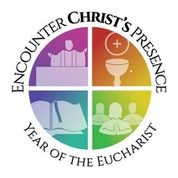 Savannah McCarty-Gibson, Director of Children and Family Ministries Sackerman@res-ec.org  office: 410-645-40192021-2022 Fifth grade scheduleDateTheme Theme Finding God Growing with God Growing with God Memorized prayerSeptember                                                                                 Collection: Community Fall FestivalSeptember                                                                                 Collection: Community Fall FestivalSeptember                                                                                 Collection: Community Fall FestivalSeptember                                                                                 Collection: Community Fall FestivalSeptember                                                                                 Collection: Community Fall FestivalSeptember                                                                                 Collection: Community Fall FestivalSeptember                                                                                 Collection: Community Fall Festival1212Opening Session!Family session 1 “God is Calling us!: at least 1 adult from each family should attend. Parent meeting will talk place during this session. Email Savannah if you need childcare.If Absent: Email Savannah If Absent: Email Savannah 1919God Created Us“Session 1:
God Creates Us”“Session 1:
God Creates Us”Lesson 22626Mary and the Angels “Session 14:
God Calls Us”“Session 14:
God Calls Us”Lesson 1Hail MaryOctober                                                                                                Collection: Walk for HomelessOctober                                                                                                Collection: Walk for HomelessOctober                                                                                                Collection: Walk for HomelessOctober                                                                                                Collection: Walk for HomelessOctober                                                                                                Collection: Walk for HomelessOctober                                                                                                Collection: Walk for HomelessOctober                                                                                                Collection: Walk for Homeless3Family session 2 “Why We Serve” at least 1 adult from each family should attend. Siblings welcome! If you would like childcare for young ones please email Savannah. Family session 2 “Why We Serve” at least 1 adult from each family should attend. Siblings welcome! If you would like childcare for young ones please email Savannah. If Absent: Email Savannah10Jesus Saves UsJesus Saves Us“Session 2:
God Saves Us, Session 6: God the Father Sends Jesus”Grace before meals 17No Meeting – Please attend The Community Fall Festival  on Saturday, October 16th 10am to 5pm with 5pm MassNo Meeting – Please attend The Community Fall Festival  on Saturday, October 16th 10am to 5pm with 5pm MassNo Meeting – Please attend The Community Fall Festival  on Saturday, October 16th 10am to 5pm with 5pm MassNo Meeting – Please attend The Community Fall Festival  on Saturday, October 16th 10am to 5pm with 5pm MassNo Meeting – Please attend The Community Fall Festival  on Saturday, October 16th 10am to 5pm with 5pm MassNo Meeting – Please attend The Community Fall Festival  on Saturday, October 16th 10am to 5pm with 5pm Mass24Walk for the Homeless at 4:15 pm– Parents & Younger Siblings are invited and encouraged to walk with us(If absent: At Home Walk Packet)Walk for the Homeless at 4:15 pm– Parents & Younger Siblings are invited and encouraged to walk with us(If absent: At Home Walk Packet)Walk for the Homeless at 4:15 pm– Parents & Younger Siblings are invited and encouraged to walk with us(If absent: At Home Walk Packet)Walk for the Homeless at 4:15 pm– Parents & Younger Siblings are invited and encouraged to walk with us(If absent: At Home Walk Packet)Walk for the Homeless at 4:15 pm– Parents & Younger Siblings are invited and encouraged to walk with us(If absent: At Home Walk Packet)Walk for the Homeless at 4:15 pm– Parents & Younger Siblings are invited and encouraged to walk with us(If absent: At Home Walk Packet)31No Meeting –Enjoy Halloween No Meeting –Enjoy Halloween No Meeting –Enjoy Halloween No Meeting –Enjoy Halloween No Meeting –Enjoy Halloween No Meeting –Enjoy Halloween November                                                                             Collection: TBDNovember                                                                             Collection: TBDNovember                                                                             Collection: TBDNovember                                                                             Collection: TBDNovember                                                                             Collection: TBDNovember                                                                             Collection: TBDNovember                                                                             Collection: TBD7Family session 3 “Communion of Saints” at least 1 adult from each family should attend. Siblings welcome! if you would like childcare for young ones please email Savannah.Family session 3 “Communion of Saints” at least 1 adult from each family should attend. Siblings welcome! if you would like childcare for young ones please email Savannah.If Absent: Email Savannah   14Holy SpiritHoly Spirit“Session 9:
Growing in the Spirit”21Following Jesus Following Jesus “Session 7:
Meeting Jesus”28No meeting – Thanksgiving BreakNo meeting – Thanksgiving BreakNo meeting – Thanksgiving BreakNo meeting – Thanksgiving BreakNo meeting – Thanksgiving BreakNo meeting – Thanksgiving BreakDecember                                                             Collection: San Bartolo Parish, El Salvador  December                                                             Collection: San Bartolo Parish, El Salvador  December                                                             Collection: San Bartolo Parish, El Salvador  December                                                             Collection: San Bartolo Parish, El Salvador  December                                                             Collection: San Bartolo Parish, El Salvador  December                                                             Collection: San Bartolo Parish, El Salvador  December                                                             Collection: San Bartolo Parish, El Salvador  5Family session 4 “Advent” at least 1 adult from each family should attend. Siblings welcome! if you would like childcare for young ones please email Savannah.Family session 4 “Advent” at least 1 adult from each family should attend. Siblings welcome! if you would like childcare for young ones please email Savannah.If Absent: Email Savannah12God is Our Father God is Our Father “Session 3:
God’s Revelation ”Our Father19Preparing for Christmas Preparing for Christmas “Session 15:
Celebrating Christmas ”(Reference- Pgs. 157-160: Christmas)26No class – Christmas BreakNo class – Christmas BreakNo class – Christmas BreakNo class – Christmas BreakNo class – Christmas BreakNo class – Christmas BreakDateThemeFinding God Growing with GodMemorized prayerJanuary                                Collection: Catholic Daughters and Howard County Pregnancy CenterJanuary                                Collection: Catholic Daughters and Howard County Pregnancy CenterJanuary                                Collection: Catholic Daughters and Howard County Pregnancy CenterJanuary                                Collection: Catholic Daughters and Howard County Pregnancy CenterJanuary                                Collection: Catholic Daughters and Howard County Pregnancy Center2Family session 5 “Going to Mass” at least 1 adult from each family should attend. Siblings welcome! if you would like childcare for young ones please email Savannah.If Absent: Email Savannah9Our Church Family“Session 11:
The Church is One”Morning Offering16No meeting –  Martin Luther King, Jr. Holiday WeekendNo meeting –  Martin Luther King, Jr. Holiday WeekendNo meeting –  Martin Luther King, Jr. Holiday WeekendNo meeting –  Martin Luther King, Jr. Holiday Weekend   23No meeting –  3 day weekendNo meeting –  3 day weekendNo meeting –  3 day weekendNo meeting –  3 day weekend30The Moral Life“Session 21:
Making Moral Decisions”Lesson 5February                                                                            Collection: Children Decide February                                                                            Collection: Children Decide February                                                                            Collection: Children Decide February                                                                            Collection: Children Decide February                                                                            Collection: Children Decide 6Family session 6 “Lent” at least 1 adult from each family should attend. Siblings welcome! if you would like childcare for young ones please email Savannah.If Absent: Email Savannah13No meeting No meeting No meeting No meeting 20No meeting – Presidents’ Holiday WeekendNo meeting – Presidents’ Holiday WeekendNo meeting – Presidents’ Holiday WeekendNo meeting – Presidents’ Holiday Weekend27The Moral Life“Session 24:
The Way to Jesus”Lesson 3March                                                                                               Collection: CRS Rice BowlMarch                                                                                               Collection: CRS Rice BowlMarch                                                                                               Collection: CRS Rice BowlMarch                                                                                               Collection: CRS Rice BowlMarch                                                                                               Collection: CRS Rice Bowl6Family session 7 “Sacraments” at least 1 adult from each family should attend. Siblings welcome! if you would like childcare for young ones please email Savannah.If Absent: Email Savannah13K-3: Baptism; 4-5: Sacraments of Service“Session 23:
Growing in Holiness”Lesson 620Reconciliation “Session 18: Celebrating ReconciliationAct of Contrition27K-3: Eucharist; 4-5: Sacraments of HealingReconciliation Service for 3rd-5th“Session 19:
Jesus Heals Us”April                                                                                                   Collection: Camp GLOWApril                                                                                                   Collection: Camp GLOWApril                                                                                                   Collection: Camp GLOWApril                                                                                                   Collection: Camp GLOWApril                                                                                                   Collection: Camp GLOW7Family session 8 “The Church at Home” at least 1 adult from each family should attend. Siblings welcome! if you would like childcare for young ones please email Savannah.If Absent: Email Savannah14No meeting – Palm SundayNo meeting – Palm SundayNo meeting – Palm SundayNo meeting – Palm Sunday21No meeting– Easter SundayNo meeting– Easter SundayNo meeting– Easter SundayNo meeting– Easter Sunday28Closing Prayer Service (Sun A at 4:30pm & Sun B at 6:30pm)“Session 12:
Called to Holy Orders”Prayer for Vocations 